Configure Settings for RatingsYou can add rating controls to a list or library and let voters rate the content with Stars or Likes. A voter must have Contributor permissions or higher in order to rate or like content.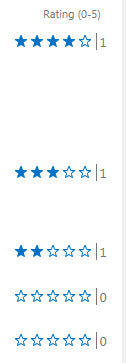 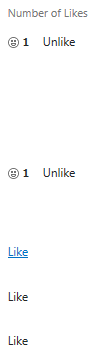 Navigate to the list or library. On the ribbon, click the LIST or LIBRARY tab. In the Settings group, click List Settings or Library Settings.
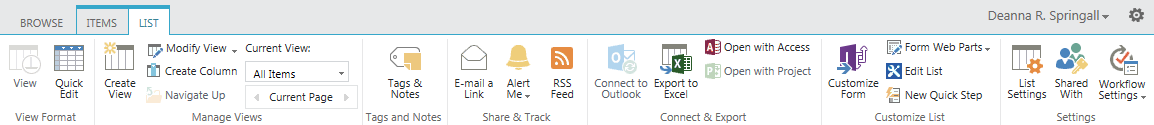 On the Settings page under General Settings, click Rating Settings.
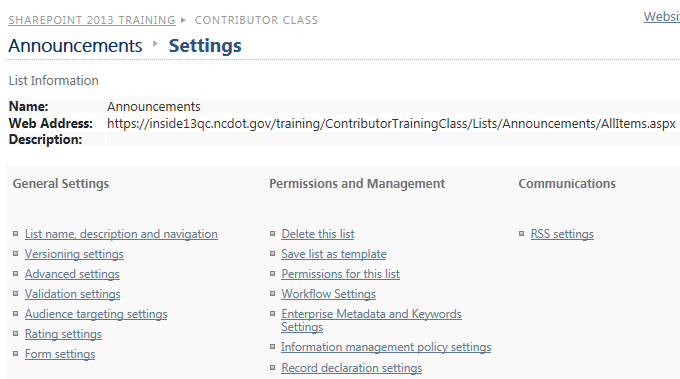 Click Yes for Allow items in this list to be rated.  Choose whether to enable Likes or Star Ratings, and click OK.
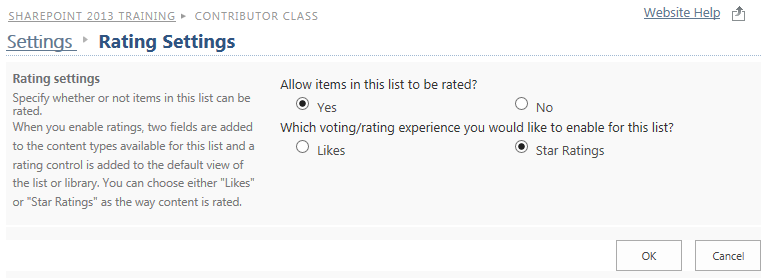 Return to the list to see the rating system. 
Likes: A column for Number of Likes is added. The voter clicks Like to vote for the item; once Liked, the voter can click Unlike to remove the vote. The number of voters is also shown.
Star Ratings: A Ratings column is added; the voter clicks 1 to 5 stars to indicate degree of approval. The number of voters is also shown.
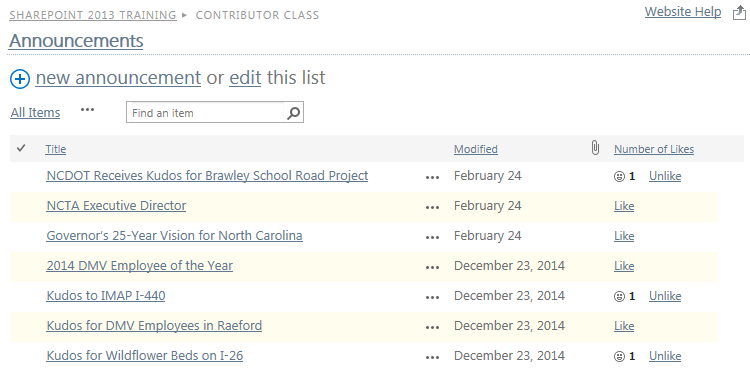 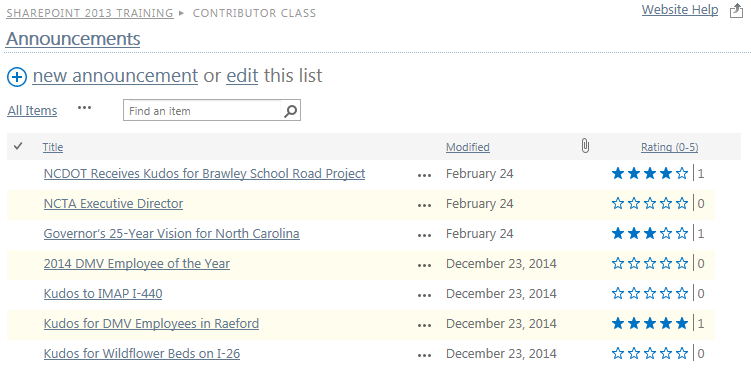 